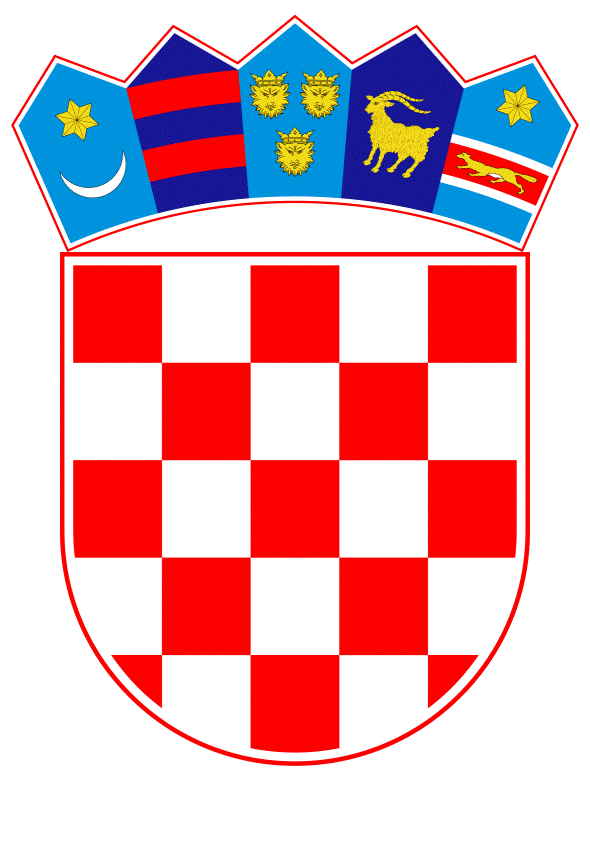 VLADA REPUBLIKE HRVATSKEZagreb,  24. kolovoza 2023.______________________________________________________________________________________________________________________________________________________________________________________________________________________________Banski dvori | Trg Sv. Marka 2  | 10000 Zagreb | tel. 01 4569 222 | vlada.gov.hrPRIJEDLOG Na temelju članka 31. stavka 3. Zakona o Vladi Republike Hrvatske (Narodne novine, br. 150/11, 119/14, 93/16, 116/18 i 80/22), a u vezi s člankom 21. Zakona o Financijskoj agenciji (Narodne novine, br. 117/01, 60/04 i 42/05), Vlada Republike Hrvatske je na sjednici održanoj ______________ godine donijela Z A K L J U Č A KPrihvaća se Godišnje izvješće o poslovanju Financijske agencije za 2022. godinu, u tekstu koji je Vladi Republike Hrvatske dostavila Financijska agencija aktom, KLASA: 025-01/23-01/3, URBROJA: 118-01-23-10, od 23. lipnja 2023.Klasa: Urbroj: Zagreb, PREDSJEDNIKmr. sc. Andrej Plenković Predlagatelj:Ministarstvo financijaPredmet:Prijedlog zaključka kojim se prihvaća Godišnje izvješće o poslovanju Financijske agencije za 2022. godinu